Hannah Goldy Reid1894 - 1895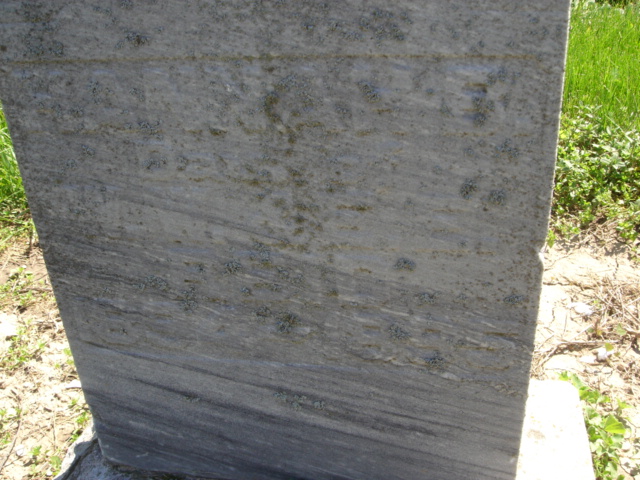 Photo by Cousin BeckyNo obit found at this time